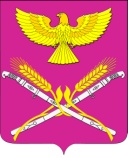 СОВЕТ НОВОПЕТРОВСКОГО СЕЛЬСКОГО ПОСЕЛЕНИЯПАВЛОВСКОГО РАЙОНАРЕШЕНИЕот  04.12.2017года                                                                        № 48/135ст. НовопетровскаяО внесении изменений в решение Совета Новопетровского сельского поселения от 16 декабря 2016 года № 33/88 «О бюджете Новопетровского сельского поселения Павловского района на 2017 год»В соответствии со статьей 19 решения Совета Новопетровского сельского поселения Павловского района от 28 августа 2017 года № 44/124 «Положение о бюджетном процессе Новопетровского сельского поселения Павловского района» Совет Новопетровского сельского поселения Павловского района решил:1. Внести в решение Совета Новопетровского сельского поселения Павловского района от 16 декабря 2016 года № 33/88 «О бюджете Новопетровского сельского поселения на 2017 год» следующие изменения и дополнения:1). Статью 1 изложить в следующей редакции: «Утвердить основные характеристики бюджета Новопетровского сельского поселения Павловского района на 2017 год:1) общий объем доходов в сумме 8082,3 тыс. рублей;2) общий объем расходов в сумме 9471,1 тыс. рублей;3) верхний предел муниципального внутреннего долга Новопетровского сельского поселения Павловского района на 1 января 2018 года в сумме 0,0 тыс. рублей, в том числе верхний предел долга по муниципальным гарантиям Новопетровского сельского поселения Павловского района в сумме 0,0 тыс. рублей;4) дефицит бюджета Новопетровского сельского поселения Павловского района в сумме 1388,8 тыс. рублей.2). Приложения 5, 7, 8, 10 изложить в новой редакции.2. Контроль за выполнением настоящего решения возложить на комиссию по вопросам бюджета, финансов и налогов.3. Решение вступает в силу со дня его принятия.Глава Новопетровского сельского поселения Павловского района                                                                               Е.А. БессоновПРИЛОЖЕНИЕ № 1к решению СоветаНовопетровского сельскогопоселения Павловского районаот 04.12.2017 г. № 48/135ПРИЛОЖЕНИЕ № 1к решению СоветаНовопетровского сельскогопоселения Павловского районаот 16.12.2016 г. № 33/88Перечень и коды администратора доходов и источников финансирования дефицита бюджета Новопетровского сельского поселения Павловского района – орган местного самоуправления Новопетровского сельского поселенияПРИЛОЖЕНИЕ № 2к решению СоветаНовопетровского сельскогопоселения Павловского районаот 04.12.2017 г. № 48/135ПРИЛОЖЕНИЕ № 2к решению СоветаНовопетровского сельскогопоселения Павловского районаот 16.12.2016 г. № 33/88Перечень и коды главных администраторов доходов бюджета Новопетровского сельского поселения - органов государственной власти Краснодарского края и органа местного самоуправления муниципального образования Павловский район ПРИЛОЖЕНИЕ № 3к решению СоветаНовопетровского сельскогопоселения Павловского районаот 04.12.2017 г. № 48/135ПРИЛОЖЕНИЕ № 3к решению СоветаНовопетровского сельскогопоселения Павловского районаот 16.12.2016 г. № 33/88Поступление доходов в бюджет Новопетровского сельского поселения по кодам видов (подвидов) классификации доходов на 2017 годПРИЛОЖЕНИЕ № 4к решению СоветаНовопетровского сельскогопоселения Павловского районаот 04.12.2017 г. № 48/135ПРИЛОЖЕНИЕ № 4к решению СоветаНовопетровского сельскогопоселения Павловского районаот 16.12.2016 г. № 33/88Безвозмездные поступления из бюджетов другого уровня в 2017 годуПРИЛОЖЕНИЕ № 5к решению СоветаНовопетровского сельскогопоселения Павловского районаот 04.12.2017 г. № 48/135ПРИЛОЖЕНИЕ № 5к решению СоветаНовопетровского сельскогопоселения Павловского районаот 16.12.2016 г. № 33/88Распределение бюджетных ассигнований по разделам и подразделам классификации расходов бюджетов Новопетровского сельского поселения на 2017 годПРИЛОЖЕНИЕ № 7к решению СоветаНовопетровского сельскогопоселения Павловского районаот 04.12.2017 г. № 48/135ПРИЛОЖЕНИЕ № 7к решению СоветаНовопетровского сельскогопоселения Павловского районаот 16.12.2016 г. № 33/88Распределение бюджетных ассигнований по разделам и подразделам, целевым статьям и видам расходов классификации расходов бюджетов в ведомственной структуре расходов бюджета на 2017 год Новопетровского сельского поселения Павловского районаПРИЛОЖЕНИЕ № 8к решению СоветаНовопетровского сельскогопоселения Павловского районаот 04.12.2017 г. № 48/135ПРИЛОЖЕНИЕ № 8к решению СоветаНовопетровского сельскогопоселения Павловского районаот 16.12.2016 г. № 33/88Источники внутреннего финансирования дефицита бюджета, перечень статей источников финансирования дефицита бюджета Новопетровского сельского поселения Павловского района на 2017 годПРИЛОЖЕНИЕ № 9к решению СоветаНовопетровского сельскогопоселения Павловского районаот 04.12.2017 г. № 48/135ПРИЛОЖЕНИЕ № 9к решению СоветаНовопетровского сельскогопоселения Павловского районаот 16.12.2016 г. № 33/88Объем межбюджетных трансфертов, передаваемых из бюджета Новопетровского сельского поселения в бюджет муниципального образования Павловский район для исполнения расходов отнесенных к полномочиям поселений на 2017 годПРИЛОЖЕНИЕ № 10к решению СоветаНовопетровского сельскогопоселения Павловского районаот 04.12.2017 г. № 48/135ПРИЛОЖЕНИЕ № 10к решению СоветаНовопетровского сельскогопоселения Павловского районаот 16.12.2016 г. № 33/88Программа муниципальных внутренних заимствований Новопетровского сельского поселения Павловского района на 2017 годПРИЛОЖЕНИЕ № 12к решению СоветаНовопетровского сельскогопоселения Павловского районаот 04.12.2017 г. № 48/135ПРИЛОЖЕНИЕ № 12к решению СоветаНовопетровского сельскогопоселения Павловского районаот 16.12.2016 г. № 33/88Программа муниципальных гарантий Новопетровского сельского поселения Павловского поселения в валюте Российской Федерации на 2017 годРаздел 1. Перечень подлежащих предоставлению муниципальных гарантий Новопетровского сельского поселения Павловского района в 2017 году Раздел 2. Объем бюджетных ассигнований, предусмотренных на исполнение муниципальных гарантий Новопетровского сельского поселения Павловского сельского поселения по возможным гарантийным случаям, в 2017 году Код бюджетной классификации Российской ФедерацииКод бюджетной классификации Российской ФедерацииНаименование администратора доходов и источников финансирования дефицита бюджета Новопетровского сельского поселения Павловского районаадминистратора доходов и источников финансирования дефицита бюджета Новопетровского сельского поселения Павловского районадоходов и источников финансирования дефицита бюджета Новопетровского сельского поселения Павловского районаНаименование администратора доходов и источников финансирования дефицита бюджета Новопетровского сельского поселения Павловского района123992Администрация Новопетровского сельского поселения Павловского района99210804020010000110Государственная пошлина за совершение нотариальных действий должностными лицами органов местного самоуправления, уполномоченными в соответствии с законодательными актами Российской Федерации на совершение нотариальных действий.99211105035100000120Доходы от сдачи в аренду имущества, находящегося в оперативном управлении органов управления поселений и созданных ими учреждений и в хозяйственном ведении муниципальных унитарных предприятий 99211107015100000120Доходы от перечисления части прибыли, остающейся после уплаты налогов и иных обязательных платежей муниципальных унитарных предприятий, созданных сельскими поселениями99211302995100000130Прочие доходы от компенсации затрат бюджетов сельских поселений99211690050100000140Прочие поступления от денежных взысканий (штрафов) и иных сумм в возмещение ущерба, зачисляемые в бюджеты сельских поселений99211632000100000140Денежные взыскания, налагаемые в возмещение ущерба, причиненного в результате незаконного или нецелевого использования бюджетных средств (в части бюджетов сельских поселений)99211705050100000180Прочие неналоговые доходы бюджетов сельских поселений 99211701050100000180Невыясненные поступления, зачисленные в бюджеты сельских поселений99201050201100000510Увеличение прочих остатков денежных средств бюджета сельских поселений99201050201100000610Уменьшение прочих остатков денежных средств бюджетов сельских поселений99220000000000000000Безвозмездные поступления99220215001100000151Дотации бюджетам поселений на выравнивание бюджетной обеспеченности99220215002100000151Дотации бюджетам поселений на поддержку мер по обеспечению сбалансированности бюджетов99220229999100000151Прочие субсидии бюджетам сельских поселений99220235118100000151Субвенции бюджетам сельских поселений на осуществление первичного воинского учета на территории, где отсутствуют военные комиссариаты99220230024100000151Субвенции бюджетам сельских поселений на выполнение передаваемых полномочий субъектов Российской Федерации99220245144100000151Межбюджетные трансферты, передаваемые бюджетам сельских поселений на комплектование книжных фондов библиотек муниципальных образований99220249999100000151Прочие межбюджетные трансферты, передаваемые бюджетам сельских поселений99220705010100000180Безвозмездные поступления от физических и юридических лиц на финансовое обеспечение дорожной деятельности, в том числе добровольных пожертвований, в отношении автомобильных дорог общего пользования местного значения сельских поселений99220705030100000180Прочие безвозмездные поступления в бюджеты сельских поселений99220805000100000180Перечисления из бюджетов сельских поселений (в бюджеты поселений) для осуществления возврата (зачета) излишне взысканных сумм налогов и иных платежей99221860010100000151Доходы бюджетов поселений от возврата остатков субсидий, субвенций и иных межбюджетных трансфертов, имеющих целевое назначение, прошлых лет из бюджетов муниципальных районов99221960010100000151Возврат остатков субсидий, субвенций и иных межбюджетных трансфертов, имеющих целевое назначение, прошлых лет из бюджетов сельских поселенийКод бюджетной классификации Российской ФедерацииКод бюджетной классификации Российской ФедерацииНаименование главного администратора доходов – органа государственной власти Краснодарского краяГлавного администратора доходов доходов местных бюджетовНаименование главного администратора доходов – органа государственной власти Краснодарского края123805Министерство финансов Краснодарского края80511618050100000140Денежные взыскания (штрафы) за нарушения бюджетного законодательства (в части бюджетов поселений)808Департамент финансово-бюджетного надзора Краснодарского края80811651040020000140Денежные взыскания (штрафы), установленные законами субъектов Российской Федерации за несоблюдение муниципальных правовых актов, зачисляемые в бюджеты поселений816Министерство экономики Краснодарского края81611633050100000140Денежные взыскания (штрафы) за нарушение законодательства Российской Федерации о размещении заказов на поставки товаров, выполнение работ, оказание услуг для нужд поселений821Департамент имущественных отношений Краснодарского края82111651040020000140Денежные взыскания (штрафы), установленные законами субъектов Российской Федерации за несоблюдение муниципальных правовых актов, зачисляемые в бюджеты поселений910Контрольно-счетная палата муниципального образования Павловский район91011618050100000140Денежные взыскания (штрафы) за нарушение бюджетного законодательства (в части бюджетов сельских поселений)КодНаименование доходаСумма (тыс. руб.)КодНаименование доходаСумма (тыс. руб.)10000000000000000Доходы5771,610102000010000110Налог на доходы физических лиц1730,010302230010000110103022400100001101030225001000011010302260010000110Доходы от уплаты акцизов на автомобильный и прямогонный бензин, дизельное топливо, моторные масла для дизельных и (или) карбюраторных (инжекторных) двигателей, производимые на территории Российской Федерации, в бюджет поселения.1384,010503000010000110Единый сельскохозяйственный налог365,610601030100000110Налог на имущество физических лиц, взимаемый по ставкам, применяемым к объектам налогообложения, расположенным в границах поселений220,01060603310000011010606043100000110Земельный налог, взимаемый по ставке, установленной Налоговым кодексом Российской Федерации и применяемой к объекту налогообложения, расположенному в границах поселения 2020,011105035100000120Доходы от сдачи в аренду имущества, находящегося в оперативном управлении органов управления поселений и созданных ими учреждений и в хозяйственном ведении муниципальных унитарных предприятий 10,511107015100000120Доходы от перечисления части прибыли, остающейся после уплаты налогов и иных обязательных платежей муниципальных унитарных предприятий, созданных сельскими поселениями30,511618050100000140Денежные взыскания (штрафы) за нарушение бюджетного законодательства (в части бюджетов сельских поселений)10,011651040020000140Денежные взыскания (штрафы), установленные законами субъектов Российской Федерации за несоблюдение муниципальных правовых актов, зачисляемые в бюджеты поселений1,020000000000000000Безвозмездные поступления2310,720215001100000151Дотации бюджетам поселений на выравнивание бюджетной обеспеченности596,320229999100000151Прочие субсидии бюджетам поселений1393,220235118100000151Субвенции бюджетам поселений на осуществление первичного воинского учета на территории, где отсутствуют военные комиссариаты74,420230024100000151Субвенции бюджетам поселений на выполнение передаваемых полномочий субъектов Российской Федерации3,820249999100000151Прочие межбюджетные трансферты, передаваемые бюджетам сельских поселений200,020705030100000180Прочие безвозмездные поступления в бюджеты сельских поселений41,521860010100000151Доходы бюджетов поселений от возврата остатков субсидий, субвенций и иных межбюджетных трансфертов, имеющих целевое назначение, прошлых лет из бюджетов муниципальных районов1,5Всего доходов8082,3КодНаименование доходаСумма (тыс. рублей)12320000000000000000Безвозмездные поступления2310,720200000000000000Безвозмездные поступления от других бюджетов бюджетной системы Российской Федерации2267,720215000000000151Дотации бюджетам субъектов Российской Федерации и муниципальных образований596,320215001000000151Дотации на выравнивание бюджетной обеспеченности596,320215001100000151Дотации бюджетам сельских поселений на выравнивание бюджетной обеспеченности596,320220000000000151Субсидии бюджетам бюджетной системы Российской Федерации (межбюджетные субсидии)1393,220229999000000151Прочие субсидии1393,220229999100000151Прочие субсидии бюджетам сельских поселений1393,220230000000000151Субвенции бюджетам субъектов Российской Федерации и муниципальных образований 78,220235118000000151Субвенции бюджетам субъектов Российской Федерации на осуществление первичного воинского учета на территориях, где отсутствуют военные комиссариаты 74,420235118100000151Субвенции бюджетам поселений на осуществление первичного воинского учета на территории, где отсутствуют военные комиссариаты74,420230024000000151Субвенции местным бюджетам муниципальных образований на выполнение передаваемых полномочий субъектов Российской Федерации3,820230024100000151Субвенции бюджетам поселений на выполнение передаваемых полномочий субъектов Российской Федерации 3,820240000000000151Иные межбюджетные трансферты200,020249999000000151Прочие межбюджетные трансферты, передаваемые бюджетам200,020249999100000151Прочие межбюджетные трансферты, передаваемые бюджетам сельских поселений200,020700000000000000Прочие безвозмездные поступления41,520705000100000180Прочие безвозмездные поступления в бюджеты сельских поселений41,520705030100000180Прочие безвозмездные поступления в бюджеты сельских поселений41,521860010100000151Доходы бюджетов поселений от возврата остатков субсидий, субвенций и иных межбюджетных трансфертов, имеющих целевое назначение, прошлых лет из бюджетов муниципальных районов1,5№ п/пНаименованиеРзПРСумма (тыс. рублей)12345Всего расходовВсего расходовВсего расходовВсего расходов9471,11.Общегосударственные вопросы01003710,4Функционирование высшего должностного лица субъекта Российской Федерации и муниципального образования0102441,7Функционирование Правительства Российской Федерации, высших исполнительных органов государственной власти субъектов Российской Федерации, местных администраций01042931,3Обеспечение деятельности финансовых, налоговых и таможенных органов и органов финансового (финансово-бюджетного) надзора010618,1Обеспечение и проведение выборов и референдумов010776,0Резервные фонды01110,0Другие общегосударственные вопросы0113243,32.Национальная оборона 020074,4Мобилизационная и вневойсковая подготовка020374,43.Национальная безопасность и правоохранительная деятельность03004,6Защита населения и территории от чрезвычайных ситуаций природного и техногенного характера, гражданская оборона03094,6Другие вопросы в области национальной безопасности и правоохранительной деятельности03140,04.Национальная экономика04002702,3Дорожные фонды04092622,0Другие вопросы в области национальной экономики041280,35.Жилищно-коммунальное хозяйство0500315,2Благоустройство0503315,26.Образование070064,5Молодежная политика и оздоровление детей070764,57.Культура, кинематография08002379,7Культура08012379,78.Социальная политика1000124,0Пенсионное обеспечение1001117,1Социальное обеспечение населения10036,99.Физическая культура и спорт110095,0Физическая культура110195,01Обслуживание государственного и муниципального долга13001,0Обслуживание муниципального долга13011,0№ п/пНаименованиеВедРЗПРЦСРЦСРЦСРВР2017 год (тыс. рублей)ВСЕГОВСЕГОВСЕГОВСЕГОВСЕГОВСЕГОВСЕГОВСЕГОВСЕГО9471,11.Администрация Новопетровского сельского поселения Павловского района992Общегосударственные вопросы992013709,9Функционирование высшего должностного лица субъекта Российской Федерации и муниципального образования9920102441,7Обеспечение деятельности высшего органа исполнительной власти Новопетровского сельского поселения99201025000000000441,7Высшее должностное лицо муниципального образования99201025010000000441,7Расходы на обеспечение функций органов местного самоуправления99201025010000190441,7Расходы на выплаты персоналу государственных органов99201025010000190120441,7Обеспечение деятельности администрации Новопетровского сельского поселения Павловского района992010451000000002930,8Обеспечение функционирования администрации Новопетровского сельского поселения Павловского района992010451100000002927,5Расходы на обеспечение функций органов местного самоуправления992010451100001902927,5Расходы на выплаты персоналу государственных органов992010451100001901202544,6Иные закупки товаров, работ и услуг для муниципальных нужд99201045110000190240368,7Уплата налогов, сборов и иных платежей9920104511000019085013,7Административные комиссии992010451200000003,8Осуществление отдельных государственных полномочий по образованию и организации деятельности административных комиссий992010451200601903,8Иные закупки товаров, работ и услуг для муниципальных нужд992010451200601902403,8Обеспечение деятельности финансовых, налоговых и таможенных органов и органов финансового (финансово-бюджетного) надзора992010618,1Обеспечение деятельности контрольно-счетной палаты9920106680000000018,1Контрольно-счетная палата9920106681000000018,1Расходы на обеспечение функций органов местного самоуправления9920106681000019018,1Иные межбюджетные трансферты9920106681000019054018,1Обеспечение и проведение выборов и референдумов992010776,0Проведение выборов и референдумов9920107540000000076,0Расходы на проведение выборов и референдумов9920107540010000076,0Проведение выборов главы Новопетровского сельского поселения Павловского района9920107540010057076,0Специальные расходы9920107540010057088076,0Резервные фонды99201110,0Обеспечение деятельности администрации Новопетровского сельского поселения Павловского района992011151000000000,0Финансовое обеспечение непредвиденных расходов992011151300000000,0Формирование резервного фонда администрации Новопетровского сельского поселения Павловского района992011151301000000,0Резервный фонд администрации Новопетровского сельского поселения Павловского района992011151301205900,0Резервные средства992011151301205908700,0Другие общегосударственные вопросы9920113243,8Обеспечение деятельности администрации Новопетровского сельского поселения Павловского района9920113510000000013,5Расходы на обеспечение функций органов местного самоуправления9920113511000000013,5Расходы на обеспечение функций органов местного самоуправления9920113511000019013,5Иные межбюджетные трансферты99201135110000190540 13,5Ведомственная целевая программа «Проведение работ по уточнению записей в похозяйственных книгах в Новопетровском сельском поселении Павловского района» на 2017 год9920113590000000018,6Реализация мероприятий ведомственной целевой программы9920113590011007018,6Иные закупки товаров, работ и услуг для муниципальных нужд9920113590011007024018,6Ведомственная целевая программа «Информатизация администрации Новопетровского сельского поселения Павловского района на 2017 год»99201135500000000150,6Реализация мероприятий ведомственной целевой программы99201135500010070150,6Иные закупки товаров, работ и услуг для муниципальных нужд99201135500010070240150,6Ведомственная целевая программа «Поддержка и развитие территориального общественного самоуправления в Новопетровском сельском поселении Павловского района на 2017 год»992011352000000006,0Реализация мероприятий ведомственной целевой программы992011352001100706,0Расходы на выплаты персоналу государственных органов992011352001100701206,0Владение, пользование и распоряжение имуществом, находящимся в муниципальной собственности Новопетровского сельского поселения Павловского района 9920113521000000037,6Мероприятия в рамках управления имуществом Новопетровского сельского поселения Павловского района9920113521010000037,6Расходы, связанные с содержанием и управлением имуществом9920113521011002037,6Иные закупки товаров, работ и услуг для муниципальных нужд9920113521011002024037,6Ведомственная целевая программа «Укрепление материально-технической базы администрации Новопетровского сельского поселения Павловского района»9920113515000000017,0Реализация мероприятий ведомственной целевой программы9920113515001007017,0Иные закупки товаров, работ и услуг для муниципальных нужд9920113515001007024017,0Поддержка малого и среднего предпринимательства992011365000000000,5Ведомственная целевая программа развития малого и среднего предпринимательства на территории Новопетровского сельского поселения Павловского района на 2015 – 2017 годы992011365001000000,5Реализация мероприятий ведомственной целевой программы992011365001100700,5Иные закупки товаров, работ и услуг для муниципальных нужд992011365001100702400,5Национальная оборона99202          74,4Руководство и управление в сфере установленных функций9920203590000000074,4Содержание первичного воинского учета на территориях, где отсутствуют военные комиссариаты9920203591000000074,4Осуществление первичного воинского учета на территориях, где отсутствуют военные комиссариаты9920203591005118074,4Расходы на выплаты персоналу государственных органов9920203591005118012074,4Национальная безопасность и правоохранительная деятельность992034,6Защита населения и территории от чрезвычайных ситуаций природного и техногенного характера, гражданская оборона99203094,6Обеспечение безопасности населения992030962000000004,6Ведомственная целевая программа "Обеспечение пожарной безопасности на территории Новопетровского сельского поселения Павловского района» 992030962001000000,0Реализация мероприятий ведомственной целевой программы992030962001100700,0Иные закупки товаров, работ и услуг для муниципальных нужд992030962001100702400,0Мероприятия по предупреждению и ликвидации последствий чрезвычайных ситуаций и стихийных бедствий992030962100000004,6Участие в предупреждении и ликвидации последствий чрезвычайных ситуаций992030962101000004,6Предупреждение и ликвидация последствий чрезвычайных ситуаций в границах поселения 992030962101101004,6Иные закупки товаров, работ и услуг для муниципальных нужд992030962101101002404,6Другие вопросы в области национальной безопасности и правоохранительной деятельности99203140,0Ведомственная целевая программа «Профилактика противодействия незаконного потребления алкогольной продукции, оборота наркотических средств и психотропных веществ на территории Новопетровского сельского поселения Павловского района»992031463001000000,0Реализация мероприятий ведомственной целевой программы992031463001100700,0Иные закупки товаров, работ и услуг для муниципальных нужд992031463001100702400,0Национальная экономика 992042702,3Дорожное хозяйство (дорожные фонды)99204092622,0Поддержка дорожного хозяйства992040953000000002593,1Дорожное хозяйство (дорожные фонды)992040953100000002593,1Мероприятия в части проектирования, строительства, реконструкции, капитального ремонта и содержания дорожной сети992040953101000002045,9Строительство, реконструкция, капитальный ремонт и содержание автомобильных дорог местного значения Новопетровского сельского поселения Павловского района992040953101100802045,9Иные закупки товаров, работ и услуг для муниципальных нужд992040953101100802402045,9Субсидии из краевого бюджета99204095310200000547,2Субсидии в рамках реализации государственной программы Краснодарского края «Развитие сети автомобильных дорог Краснодарского края» по подпрограмме «Строительство, реконструкция, капитальный ремонт и ремонт автомобильных дорог общего пользования местного значения на территории Краснодарского края»99204095310262440547,2 Иные закупки товаров, работ и услуг для муниципальных нужд99204095310262440240547,2Ведомственная целевая программа «Капитальный ремонт и ремонт автомобильных дорог местного значения Новопетровского сельского поселения Павловского района» на 2017 год9920409580000000028,9Реализация мероприятий ведомственной целевой программы992040958000S244028,9Иные закупки товаров, работ и услуг для муниципальных нужд992040958000S244024028,9Другие вопросы в области национальной экономики992041280,3Экономическое развитие и инновационная экономика9920412610000000080,3Мероприятия в области осуществления муниципального земельного контроля в границах поселения9920412611010000080,3Осуществление муниципального земельного контроля в границах поселения9920412611011014080,3Иные закупки товаров, работ и услуг для муниципальных нужд9920412611011014024080,3Жилищно-коммунальное хозяйство99205315,2Благоустройство9920503315,2Благоустройство территории99205036700000000315,2Благоустройство и озеленение99205036720000000261,3Озеленение и благоустройство территории сельского поселения99205036720100000261,3Организация благоустройства и озеленения территории поселения 9920503672011018061,3Иные закупки товаров, работ и услуг для муниципальных нужд9920503672011018024061,3Иные межбюджетные трансферты на поощрение победителей краевого конкурса на звание «Лучший орган территориального общественного самоуправления» 99205036720160170200,0Иные закупки товаров, работ и услуг для муниципальных нужд99205036720160170240200,0Организация и содержание мест захоронения9920503673000000053,9Благоустройство и содержание мест захоронения9920503673010000053,9Содержание мест захоронения9920503673011019053,9Иные закупки товаров, работ и услуг для муниципальных нужд9920503673011019024053,9Образование992070064,5Молодежная политика и оздоровление детей992070764,5Ведомственная целевая программа по реализации молодёжной политики в Новопетровском сельском поселении Павловского района «Молодёжь Новопетровского сельского поселения»9920707700000000064,5Организационное обеспечение реализации молодежной политики, формирование ценностей здорового образа жизни, создание условий для воспитания, развития и занятости молодежи 9920707700010000064,5Реализация мероприятий ведомственной целевой программы9920707700011007064,5Иные закупки товаров, работ и услуг для муниципальных нужд9920707700011007024064,5Культура и кинематография992082379,7Культура99208012379,7Культура Новопетровского сельского поселения Павловского района992080160000000001810,5Дворцы и дома культуры, другие учреждения культуры и средств массовой информации992080160100000001621,1Содержание, организация и поддержка муниципальных учреждений культуры Новопетровского сельского поселения Павловского района992080160101000001621,1Расходы на обеспечение деятельности (оказание услуг) муниципальных учреждений99208016010100590857,1Субсидии бюджетным учреждениям 99208016010100590610857,1Субсидии в рамках реализации государственной программы Краснодарского края «Развитие культуры» по подпрограмме «Кадровое обеспечение сферы культуры и искусства»99208016010160120764,0Субсидии бюджетным учреждениям на финансовое обеспечение муниципального задания на оказание муниципальных услуг (выполнение работ)99208016010160120610764,0Библиотеки99208016030000000189,4Содержание, организация и поддержка муниципальных учреждений культуры Новопетровского сельского поселения Павловского района99208016030100000189,4Расходы на обеспечение деятельности (оказание услуг) муниципальных учреждений99208016030100590107,4Субсидии бюджетным учреждениям 99208016030100590610107,4Субсидии в рамках реализации государственной программы Краснодарского края «Развитие культуры» по подпрограмме «Кадровое обеспечение сферы культуры и искусства»9920801603016012082,0Субсидии бюджетным учреждениям на финансовое обеспечение муниципального задания на оказание муниципальных услуг (выполнение работ)9920801603016012061082,0Ведомственная целевая программа Новопетровского сельского поселения Павловского района «Кадровое обеспечение сферы культуры и искусства Новопетровского сельского поселения Павловского района» на 2017 год99208015600000000569,2Реализация мероприятий ведомственной целевой программы992080156000S0120569,2Субсидии бюджетным учреждениям на финансовое обеспечение муниципального задания на оказание муниципальных услуг (выполнение работ)992080156000S0120610569,2Социальная политика99210124,0Пенсионное обеспечение 9921001117,1Социальная поддержка граждан99210016400000000117,1Развитие мер социальной поддержки отдельных категорий граждан99210016410000000117,1Меры поддержки лиц, замещавших муниципальные должности и должности муниципальной службы Новопетровского сельского поселения Павловского района99210016410100000117,1Выплата дополнительного социального обеспечения, доплат к пенсиям пособий, компенсаций99210016410110230117,1Иные пенсии социальные доплаты к пенсии99210016410110230310117,1Социальное обеспечение населения99210036,9Ведомственная целевая программа Новопетровского сельского поселения Павловского района «Поддержка социально ориентированных некоммерческих организаций»992100364001000006,9Реализация мероприятий ведомственной целевой программы992100364001100706,9Субсидии некоммерческим организациям (за исключением государственных (муниципальных) учреждений)992100364001100706306,9Физическая культура и спорт9921195,0Физическая культура992110195,0Развитие физической культуры в Новопетровском сельском поселении Павловского района9921101581000000095,0Проведение мероприятий в области физической культуры9921101581011068095,0Иные закупки товаров, работ и услуг для муниципальных нужд9921101581011068024095,0Обслуживание государственного и муниципального долга99213001,0Обслуживание государственного внутреннего и муниципального долга992130175000000001,0Управление муниципальными финансами992130175200000001,0Управление муниципальным долгом и муниципальными финансовыми активами Новопетровского сельского поселения Павловского района992130175201000001,0Процентные платежи по муниципальному долгу Новопетровского сельского поселения Павловского района992130175201101501,0Обслуживание муниципального долга Новопетровского сельского поселения Павловского района992130175201101507301,0КодНаименование групп, подгрупп, статей, подстатей, элементов, программ (подпрограмм), кодов экономической классификации источников внутреннего финансирования дефицита бюджетаСумма (тыс. рублей)12300001000000000000000Источники внутреннего финансирования дефицита бюджета, всего1388,800001030000000000000Бюджетные кредиты от других бюджетов бюджетной системы Российской Федерации475,000001030100000000000Бюджетные кредиты от других бюджетов бюджетной системы Российской Федерации в валюте Российской Федерации475,0 00001030100100000710Привлечение прочих источников внешнего финансирования дефицитов бюджетов  500,000001030100000000800Погашение бюджетных кредитов, полученных от других бюджетов бюджетной системы Российской Федерации в валюте Российской Федерации  -25,000001030100100000810Погашение бюджетами поселений кредитов от других бюджетов бюджетной системы Российской Федерации в валюте Российской Федерации  -25,000001050000000000000Изменение остатков средств на счетах по учету средств бюджетов913,800001050000000000500Увеличение остатков средств бюджетов-8582,300001050200000000500Увеличение прочих остатков средств бюджетов-8582,300001050201000000510Увеличение прочих остатков денежных средств бюджетов-8582,300001050000000000600Уменьшение остатков средств бюджетов9496,100001050200000000600Уменьшение прочих остатков средств бюджетов9496,100001050201000000610Уменьшение прочих остатков денежных средств бюджетов9496,1Межбюджетные трансфертыСумма (тыс. рублей)Межбюджетные трансферты на осуществление деятельности в области размещения заказов на поставки товаров, выполнения работ, оказания услуг для муниципальных нужд13,5Межбюджетные трансферты на обеспечение деятельности финансовых, налоговых и таможенных органов финансового (финансово-бюджетного) надзора18,1ВСЕГО31,6№ п/пВиды заимствованийСумма (тыс. рублей)1.Муниципальные ценные бумаги Новопетровского сельского поселения, всего0в том числе:0привлечение0погашение основной суммы долга02.Бюджетные кредиты, привлеченные в бюджет Новопетровского сельского поселения от других бюджетов бюджетной системы Российской Федерации, всего 475,0в том числе:0привлечение500,0погашение основной суммы долга-25,03.Кредиты, привлеченные в бюджет Новопетровского сельского поселения от кредитных организаций, всего0в том числе:0привлечение0погашение основной суммы долга0№ п/пНаправление (цель) гарантированияКатегории принципаловОбъем гарантий, тыс. рублейУсловия предоставления гарантийУсловия предоставления гарантийУсловия предоставления гарантийУсловия предоставления гарантий№ п/пНаправление (цель) гарантированияКатегории принципаловОбъем гарантий, тыс. рублейналичие права регрессного требованияанализ финансового состояния принципалапредоставление обеспечения исполнения обязательств принципала перед гарантоминые условия–––––––––––––Бюджетные ассигнования на исполнение муниципальных гарантий Новопетровского сельского поселения Павловского района по возможным гарантийным случаям Объем, тыс. рублейЗа счет источников финансирования дефицита краевого бюджета, всего––